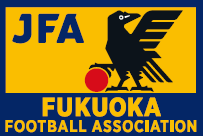 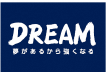 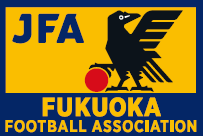 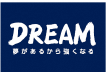 ２０２０年８月２４日各チーム代表者様（公社）福岡県サッカー協会　３種委員長　森脇　　剛　　　　　　　　　　　　　クラブ委員長　小野田　龍　令和2年度　県・支部リーグ戦の再開について時下、ますますご健勝のことと存じます。平素より、３種年代の諸事業にご協力を賜りまして、厚く御礼を申し上げます。さて、９月より福岡県３種リーグの再開に際し、県協会とも連絡をとりながら新型コロナウィルス感染症対策等について以下のように取り扱うよう３種委員会で決定をしましたのでお知らせいたします。なおこの内容については、必ず熟読をいただきご対応をお願いいたします。記【新型コロナウィルス感染症対策について】○選手、チームスタッフの「健康チェックシート（別紙）」提出及び各チームで管理保管○保護者の「来場者名簿（別紙）」の管理保管○詳細につきましては、「新型コロナウィルス感染症対策（別紙）」に記載しています。【新型コロナウィルス感染拡大の影響によりリーグが実施できなかった場合の九州大会代表決定について】県リーグが再開できなかった場合県リーグ１部に今年度所属チームの中から、過去１０年間における県リーグの結果をポイント制により評価し、最もポイントが高いルーヴェン福岡を県代表とします。県リーグが再開したが、途中で中止となった場合試合実施基準日により試合数の過半である５試合以上を実施した場合は、その時点での結果を採用します。しかし、５試合未満の実施で中止となった場合は、①同様の取り扱いとさせていただきます。各チームにおかれましては、今後とも３種委員会の諸事業について、御理解と御協力の程、どうぞよろしくお願いいたします。また、今後の状況変化によっては、変更の対応があることもご理解ください。